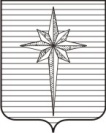 АДМИНИСТРАЦИЯ ЗАТО ЗВЁЗДНЫЙпостановление26.12.2022							     			         № 1235Об организации подготовки проекта решения Думы ЗАТО Звёздный «О внесении изменений в Правила землепользования и застройки ЗАТО Звёздный Пермского края, утверждённые решением Думы ЗАТО Звёздный от 30.12.2013 № 121»В соответствии со статьёй 16 Федерального закона от 06.10.2003 № 131-ФЗ «Об общих принципах организации местного самоуправления в Российской Федерации», статьями 31, 32, 33 Градостроительного кодекса Российской Федерации, пунктом 29 части 2 статьи 25 Устава городского округа ЗАТО Звёздный Пермского края, в связи с решением Думы ЗАТО Звёздный от 19.04.2022 № 263 «О внесении изменений в Генеральный план ЗАТО Звёздный Пермского края, утверждённый решением Думы ЗАТО Звёздный от 29.10.2013 № 89» и в целях приведения Правил землепользования и застройки ЗАТО Звёздный Пермского края в соответствие Генеральному плану ЗАТО Звёздный Пермского края администрация ЗАТО Звёздный постановляет:1. Отделу архитектуры, градостроительства и коммунального хозяйства  администрации ЗАТО Звёздный подготовить проект решения Думы ЗАТО Звёздный «О внесении изменений в Правила землепользования и застройки ЗАТО Звёздный Пермского края, утверждённые решением Думы ЗАТО Звёздный от 30.12.2013 № 121».2. Утвердить прилагаемый Состав комиссии по подготовке проекта решения Думы ЗАТО Звёздный «О внесении изменений в Правила землепользования и застройки ЗАТО Звёздный Пермского края, утверждённые решением Думы ЗАТО Звёздный от 30.12.2013 № 121»    (далее – Комиссия).3. Комиссии организовать деятельность в соответствии с Положением о комиссии по подготовке проекта Правил землепользования и застройки ЗАТО Звёздный Пермского края, утверждённым постановлением администрации ЗАТО Звёздный от 16.09.2014 № 1026.4. Опубликовать настоящее постановление установленным порядком   в информационном бюллетене ЗАТО Звёздный «Вестник Звёздного» и разместить на официальном сайте органа местного самоуправления ЗАТО Звёздный в сети Интернет http://www.zatozvezdny.ru. в течение 10 дней после подписания.5. Настоящее постановление вступает в силу со дня подписания.6. Контроль за исполнением настоящего постановления возложить на первого заместителя главы администрации ЗАТО Звёздный.Глава ЗАТО Звёздный – глава администрации ЗАТО Звёздный                                             А.М. ШвецовУТВЕРЖДЁНпостановлением администрацииЗАТО Звёздныйот 26.12.2022 № 1235СОСТАВкомиссии по подготовке проекта решения Думы ЗАТО Звёздный«О внесении изменений в Правила землепользования и застройкиЗАТО Звёздный Пермского края, утверждённые решениемДумы ЗАТО Звёздный от 30.12.2013 № 121»Председатель комиссии: 	Юдина Т.П., первый заместитель главы администрации ЗАТО ЗвёздныйЗаместитель председателя комиссии: 	Никитин Н.И., заведующий отделом архитектуры, градостроительства    	и коммунального хозяйства – главный архитектор администрации ЗАТО ЗвёздныйСекретарь комиссии: 	Миронова Н.М, заведующий отделом землеустройства и охраны окружающей среды администрации ЗАТО ЗвёздныйЧлены комиссии: 	Рифа Е.А., заместитель заведующего отделом архитектуры, градостроительства    	и коммунального хозяйства – главного архитектора администрации ЗАТО ЗвёздныйПичугина Е.Г., заведующий отделом жилищныхи имущественных отношений администрации ЗАТО ЗвёздныйСенокосова Е.В., заместитель руководителя отдела по развитию территории администрации ЗАТО ЗвёздныйПоляков Г.И., депутат Думы ЗАТО Звёздный (по согласованию)Фоменко Г.И., председатель ОО ветеранов ЗАТО Звёздный (по согласованию)Зеленина С.А., председатель групповой профсоюзной организации А-1528 (по согласованию)